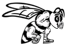 Scales Mound School District #211Determining Final Summative RatingTeacher:  ______________________________________________	School Year:    ______________________Student Growth Rating:  _____________________________         Performance Evaluation Rating: ____________________________Final Summative Rating from Matrix Below: _______________________________________________________________________________________   _______________        __________________________________   _______________Evaluator Signature				 Date			    Teacher Signature				    DateTeacher Rating From Performance Evaluation – 70%Teacher Rating From Performance Evaluation – 70%Teacher Rating From Performance Evaluation – 70%Teacher Rating From Performance Evaluation – 70%ExcellentProficientNeedsImprovementUnsatisfactoryStudentGrowth30%ExcellentExcellent4.0Proficient3.3Proficient2.6More DataNeeded (1.9)StudentGrowth30%ProficientExcellent3.7Proficient3.0Needs Improvement2.3Needs Improvement1.6StudentGrowth30%NeedsImprovementProficient3.4Proficient2.7Needs Improvement2.0Unsatisfactory1.3StudentGrowth30%UnsatisfactoryMore DataNeeded (3.1)Needs Improvement2.4Needs Improvement1.7Unsatisfactory1.0